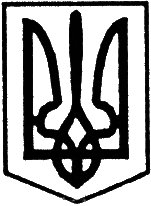 УКРАЇНАУльяновська районна радаКіровоградської області  друга  сесія Сьомого скликанняР і ш е н н я                                                                        від   “18”  грудня  2015 року	                                                    №44м. Ульяновка Про внесення змін до рішення Ульяновської районної ради від 19 грудня 2014 року №423 “Про затвердження районної комплексної програми з розроблення (оновлення)  містобудівної документації територій та створення містобудівного кадастру Ульяновського району на 2015-2017 роки”Керуючись ст.ст. 43, Закону України “Про місцеве самоврядування в Україні”, на підставі клопотання Ульяновської районної державної адміністрації з метою забезпечення розроблення Схеми планування території Ульяновського району,районна радаВИРІШИЛА:1. Внести зміни до  районної комплексної програми з розроблення (оновлення)  містобудівної документації територій та створення містобудівного кадастру Ульяновського району на 2015-2017 роки (далі Програма) затвердженого рішенням Ульяновської районної ради від 19 грудня 2014 року №423, а  саме:- графу “Виконавці” завдання 1 “Оновлення топографічно-геодезичної основи та розроблення Схеми планування території району” розділу VII Програми доповнити словами “районна рада”.2. Контроль за виконанням даного рішення покласти на постійну комісію районної ради з питань планування бюджету і фінансів.Голова районної ради                                                       І. КРИМСЬКИЙ